Lines, Angles and Shapes (H)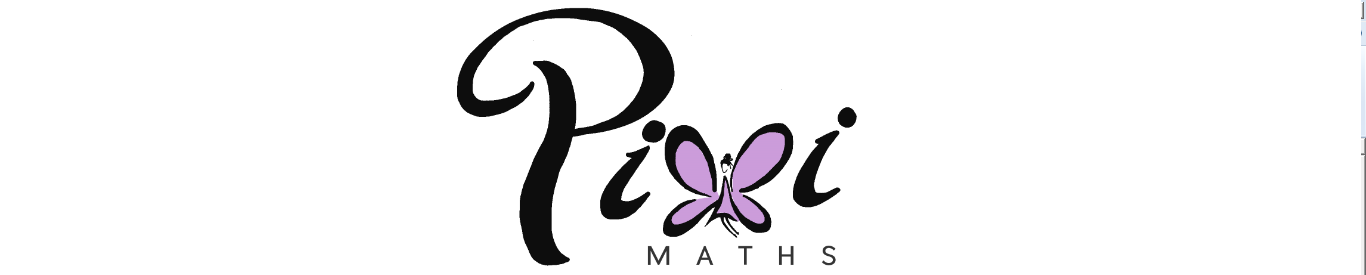 Pre-Intervention AssessmentName:	_______________________________Class:	_______________________________Date:	_______________________________1.	The diagram shows a square and 4 regular 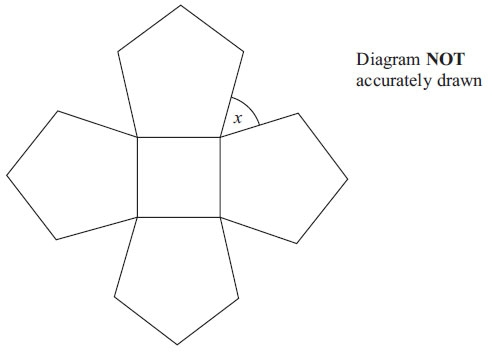 pentagons.Work out the size of the angle marked x. 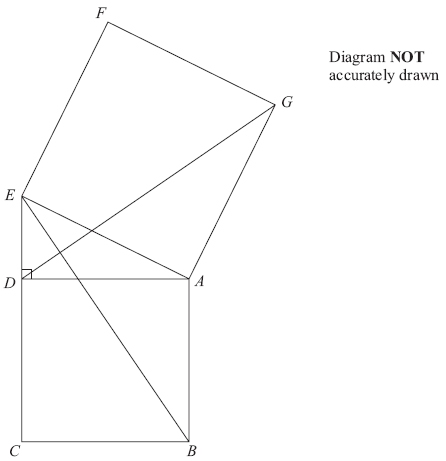 2.	Diagram not drawn accurately.	In the diagram, ADE is a right-angled triangle, ABCD and AEFG are squares. Prove that triangle ABE is congruent to triangle ADG.3.	A, B and D are points on the circumference of a circle, centre O.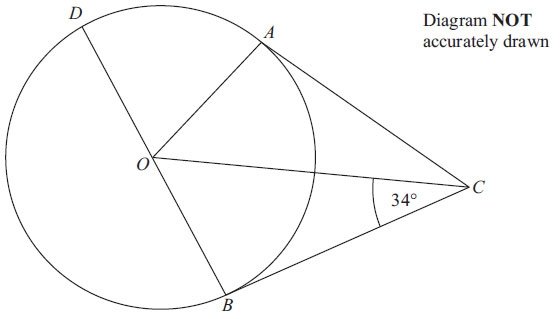 BOD is a diameter of the circle.BC and AC are tangents to the circle. Angle OCB = 34°.Work out the size of angle DOA.4.	A, B, C and D are points on the circumference of a circle, centre O. 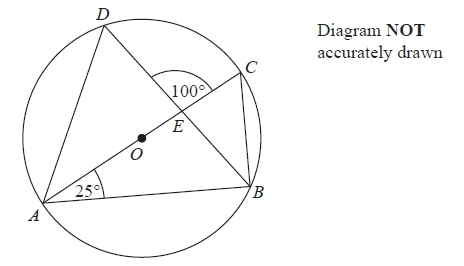 AC is a diameter of the circle. AC and BD intersect at E.Angle CAB = 25° Angle DEC = 100°Work out the size of angle DAC. You must show all your working.[Glue here]QuestionObjectiveRAG  1Calculate interior and exterior angles of a regular polygon 2Use the conditions for congruent triangles in formal geometrical proofs 3Understand the relationship between a radius and a tangent 4Apply circle theorems